University of Colorado Student GovernmentLegislative CouncilOctober 13, 2014			                     81LCR08- Halloween Campaign  Sponsored By: 	Chelsea Canada 		President of External Affairs			Lora Roberts			President of Internal Affairs			Juedon Kebede		President of Student Affairs			Rachel Leonard		Arts and Sciences Co-Senator			Aleia Amaya			Representative-at-Large			Asher Vandevort		Business Co-Senator			Lindsey Reid			Education Senator 			Andrew Hemphill		Representative Council Speaker			Natalie Coleman		Council of Colleges and Schools Vice Chair			Spencer Kalata		Environmental Design Co-Senator			Noha Kikhia			Representative-at-Large			Sarah Alcorn			Graduate Co-Senator			Michael Gillis			Graduate Co-Senator			Jordyn Siemans		Journalism Co-Senator			Caitlin Pratt			Representative Council Vice Speaker			Dylan Roberts			Council of Colleges and Schools Chair			Nick Trevino			Law Co-Senator			Katie Raitz			Representative-at-Large			Colin Wichman		Legislative Council Vice PresidentAuthored By:         	Lora Roberts 			President of Internal Affairs 			Magnolia Landa-Posas 	Director of Diversity and Inclusion A Resolution to Support the Halloween Campaign “We’re a Culture, Not a Costume” ________________________________________________________________________Resolution History Last Fall, a SORCE staff member proposed the idea of creating a campaign titled “We’re a Culture, Not a Costume.” The idea was sparked by conversations with historically marginalized students of color, on campus who expressed little enthusiasm in the approach of Halloween. Students expressed that, on campus and on the University community, Halloween was a celebration that caused them stress, fear and anger. It was related to the SORCE staff member that students from the dominant culture often times utilized Halloween as a platform to engage in racist behavior. Where students dress as particular races, ethnicities and cultures and play out exaggerated stereotypes of these marginalized bodies. In some occasions, these bodies and cultures were used as party themes. These concerns were then taken up to the dean of students, Christina Gonzalez who then assigned the Cultural Unity and Engagement Center (at the time it was the Center for Multicultural Affairs) the task of creating campaign posters. This was executed with the intent to problematize and call out this racist behavior, in hopes that it would deter students from engaging in these types of activities during Halloween. 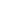 Resolution SummaryThis resolution seeks to support the Halloween Campaign “We’re a Culture, Not a Costume.” At minimum, CU student government wants to acknowledge that racism within the larger context of social climate issues, take place on the University setting. But further more we want to inform the student body at large that we do not tolerate nor support students engaging in behavior that otherizes and marginalizes students that are historically underrepresented on campus. This is also a step toward engaging in work that attempts to resolve the many social climate issue that the University of Colorado at Boulder faces. By promoting, advertising and tabling about this campaign through CUSG outlets we hope to inform the student body at large that every member of the University of Colorado at Boulder has the right to fell safe on campus.  Whereas, every member of the University of Colorado at Boulder has the right to feel safe on this campus and within the greater Boulder community;
Whereas, members of the University of Colorado at Boulder have the right to have their identity respected;Whereas, the University of Colorado at Boulder community should provide an inclusive campus environment by respecting all community members culture;Whereas, a University of Colorado at Boulder students’ identity should not be used as a costume, regardless if the intention is humorous;  Whereas, this is a reoccurring campaign, brought to campus by Student Affairs in 2013; THEREFORE BE IT RESOLVED by the University of Colorado Student Government THAT:Section 1.CUSG will support the “We’re a Culture, Not Costume” campaign being promoted by the Student Affairs office.  Section 2.Upon passage of this resolution, Student Government will support this campaign by promoting it on their social media sites, including Facebook, Twitter, and our website.  Section 3. Upon passage of this resolution, it is advised that Legislative Council will use this resolution and campaign as a tabling subject the week of Halloween. Section 4. This resolution shall take effect upon passage by the legislative council and upon either obtaining the signature of two Tri-Executives or the lapse of six days without action by the Tri-Executives.______________________________________________________________________________Vote Count10/16/14				Passed on 1st Reading			Acclamation__________________________________________________________________________________________________________                        	______________________________Juedon Kebede        	                                            	Mitchell FentonPresident of Student Affairs                       	        	Legislative Council President____________________________                        	______________________________Lora Roberts                                   	        	      	Chelsea CanadaPresident of Internal Affairs           	      	          	President of External Affairs